	Računanje s decimalnim 	Sličice s drugog lista izreži po rubovima, te spari donje zadatke s rješenjima na sličicama (sličice zalijepi preko odgovarajućih	brojevima napamet	zadataka). Ako sve dobro napraviš, dobit ćeš jednu veliku lijepu sliku . Na kraju ju zalijepi u bilježnicu.  Ugodnu zabavu! 	Savjet: Ako kod rješavanja zadataka teško pronalaziš rješenja, grupiraj si rješenja koja imaju jednako mnogo cijelih na hrpe, pa ćeš se lakše snaći.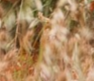 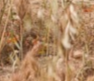 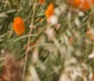 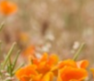 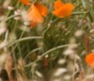 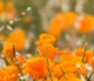 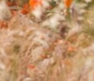 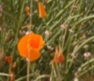 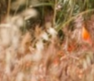 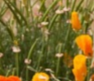 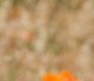 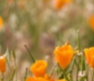 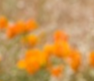 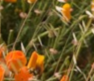 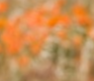 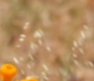 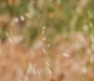 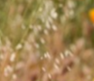 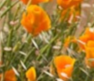 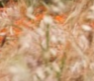 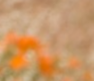 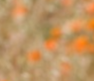 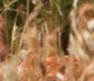 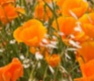 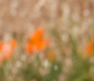 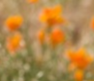 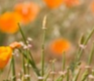 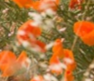 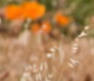 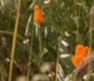 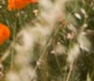 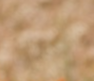 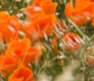 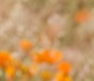 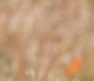 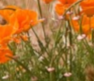 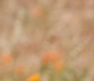 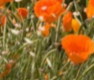 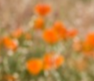 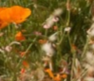 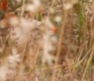 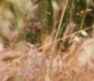 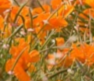 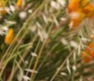 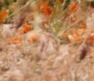 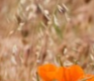 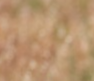 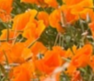 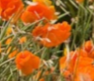 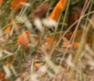 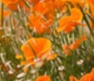 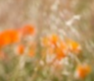 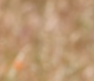 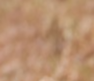 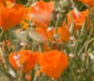 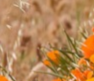 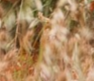 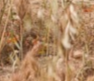 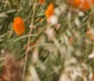 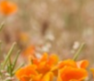 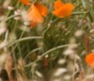 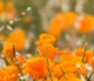 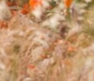 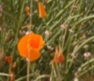 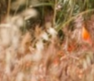 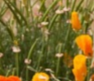 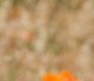 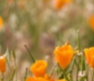 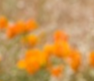 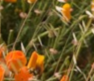 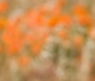 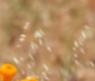 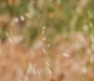 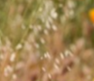 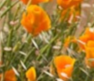 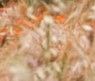 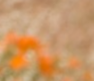 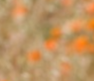 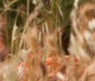 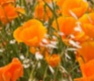 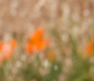 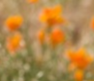 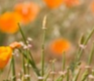 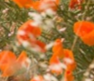 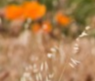 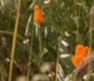 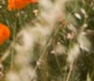 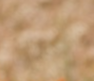 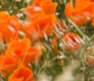 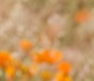 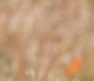 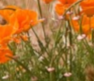 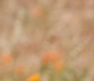 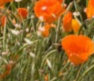 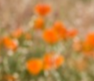 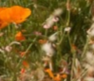 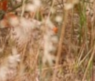 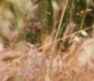 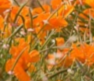 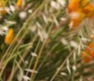 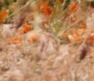 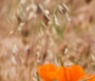 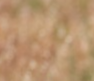 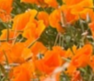 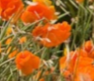 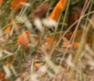 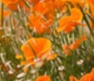 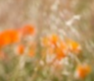 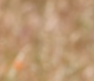 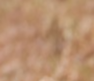 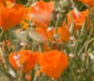 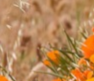 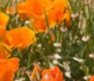 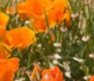 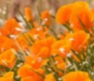 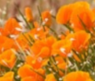 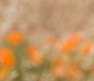 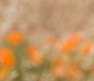 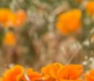 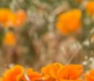 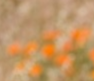 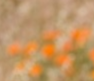 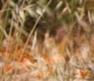 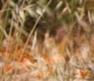 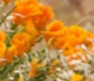 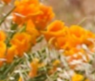 8.325 + 0.48.325 + 0.048.325+0.0048.325 + 48 ∙ 1.019.36 : 30.7 + 0.65.9 + 0.83.12 + 0.0083 ∙ 2.0125.5 : 1.128 - 5.65 : 2.553.746-0.2253.746-0.02253.746-2.253.746 - 2213 : 210 : 40.03 ∙ 0.40.08 + 4.2133 ∙ 1.8 51 : 20.5 ∙ 115.16 + 0.088.88 : 2.228.88 : 27.29 - 0.17.29 - 0.017.29 - 11000 ∙ 0.30.07 ∙ 100.2 ∙ 1006 - 0.14 ∙ 2.51 : 44 ∙ 8.95.8 : 100.5 ∙ 121 : 28.7 + 0.35.7 ∙ 05.7 : 06.7 + 1.30.5 ∙ 176 : 1008.408 : 420.5 + 1.57.5 : 2.56 ∙ 0.28 - 3.35.7 : 5.75.7 : 1210 : 1006 + 2.313 ∙ 2.51 - 0.21 - 0.021 - 0.0027 : 253.407+6.091.5 ∙ 3900 : 1000